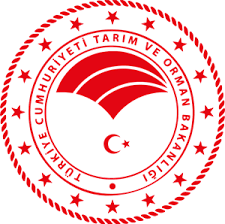 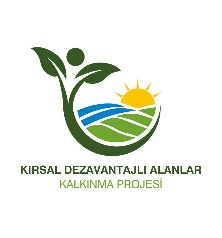 OSMANİYE İLİ 2023 YILI CEVİZ BAHÇESİ KURULUMUHİBE ÇAĞRISI İLANIKırsal Dezavantajlı Alanlar Kalkınma Projesi kapsamında, 2023 yılı için “Ceviz Bahçesi Kurulumu” hibe çağrı dönemi başlamıştır. Bu çağrı ile gelir düzeyi düşük, küçük ve parçalı tarım alanlarında üretim yapan çiftçilerimizin desteklenerek gelir düzeylerinin artırılması ve yaşam kalitelerinin iyileştirilmesi hedeflenmektedir. Ayrıca proje alanında ceviz yetiştiriciliğinin yaygınlaştırılması amaçlanmaktadır.Proje bölgesinde yer alan çiftçilerimize verilecek hibelerle en az 3 en fazla 10 dekarlık alanlarda ceviz bahçeleri kurdurulacaktır.Bu ilan metni genel bilgilendirme amacıyla hazırlanmıştır.Hibe Yatırım Konusu:En az 3 en fazla 10 dekarlık alanlarda sertifikalı fidanlı, damlama sulamalı ve ihatalı ceviz bahçeleri kurulumu yapılacaktır.Uygulama Bölgesi:Osmaniye ili Bahçe, Düziçi, Hasanbeyli, Kadirli, Merkez ve Sumbas Ekonomik Kalkınma Kümelerine bağlı köylerde/mahallelerde hibeye çıkılacaktır. Bahçe Ekonomik Kalkınma Kümesi Bahçe ilçesinin tüm mahalle ve köylerini kapsamaktadır. Düziçi Ekonomik Kalkınma Kümesi Düziçi ilçesinin idari sınırları içerisinde bulunan 8 köyü (Çitli, Çotlu, Gökçayır, Kuşcu, Söğütlügöl, Yenifarsak, Yeşildere, Yeşilyurt) kapsamaktadır.Hasanbeyli Ekonomik Kalkınma Kümesi Hasanbeyli ilçesinin tüm mahalle ve köyleri ile birlikte Osmaniye İli Merkez İlçe Serdar Köyünü kapsamaktadır.Kadirli Ekonomik Kalkınma Kümesi ilçesinin idari sınırları içerisinde bulunan 5 köyü (Değirmendere, Koçlu, Kösepınarı, Tahta, Yoğunoluk) kapsamaktadır.Merkez Ekonomik Kalkınma Kümesi ilçesinin idari sınırları içerisinde bulunan 6 köyü (Dereobası, Karataş, Kırıklı, Küllü, Oruçgazi, Yarpuz) kapsamaktadır.Sumbas Ekonomik Kalkınma Kümesi ilçesinin idari sınırları içerisinde bulunan 4 köyü (Çiçeklidere, Esenli, Gafarlı, Yeşilyayla) kapsamaktadır.Hibe Oranı:Bireysel başvurularda %70 oranında (KDV hariç) destekleme yapılacaktır. Hibe çağrısı kapsamında satın alınacak mal/malzemelerin KDV-ÖTV’si başvuru sahibi tarafından ödenecektir.Başvurularda aşağıdaki konulara dikkat edilmelidir.Başvuru Süresi:23 Ocak 2023 – 03 Şubat 2023 arasındadır.Son Başvuru Tarihi:03 Şubat 2023 günü saat 17:00’ye kadardır. Bu tarihten sonra yapılacak başvurular kabul edilmeyecektir.Başvuru Yerleri:Başvurular Bahçe, Düziçi, Hasanbeyli, Kadirli, Sumbas İlçe Tarım ve Orman Müdürlükleri ile Osmaniye İl Tarım ve Orman Müdürlüğüne yapılacaktır.Hibelere Kimler Başvuru Yapabilir?	Başvuru sahiplerinin “C. Uygulama bölgesi” bölümünde yazılı köylerde/mahallelerde ikamet etmesi zorunludur. Duyuru tarihi itibariyle en az 6 (altı) aylık asli ikametinin bu mahallelerde/köylerde olduğunu gösteren Tarihçeli Yerleşim Yeri Bilgisi Raporu istenecektir.Başvuru sahiplerinin “C. Uygulama bölgesi” bölümünde yazılı köylere/mahallelere ait 2023 üretim sezonuna ait Çiftçi Kayıt Sistemi (ÇKS) kaydı sunulmalıdır.Başvuru yapacak kadın çiftçiler için ÇKS kayıtlılık durumu yok ise yatırım yapmalarına engel teşkil etmemesi için aynı hanede oturan eşinin veya birinci derecede kan veya kayın hısımlarının belgeleri ile hibe desteğinden yararlanabilirler. Değerlendirme aşamasında kayıt belgesi kullanılan kişinin kayıtlı tüm arazi varlığı puanlamaya tabi tutulur.Tüzel kişiler ve çiftçi örgütleri adına başvuru yapılamaz.Kamu çalışanları (kadrolu ve sözleşmeli işçi, memur vs.) başvuru yapamazlar.Geçmiş yıllarda KDAKP kapsamında Ceviz Bahçesi Kurulumu hibesi alanlar (aynı hanede yaşayanlar da dâhil olmak üzere) başvuru yapamazlar.Başvuruda İstenecek Belgeler:Başvuru Formu (İl/İlçe Müdürlüğünden temin edilebilir).ÇKS Belgesi (2023 üretim yılına ait)Yatırım Yerine ait Tapu Kaydı (Mülkiyet Belgesi).Yatırım yapılacak arazinin tapusu, arazi verasete iştirak tapulu ise en az 20 (yirmi) yıllık muvafakatname, kiralık ise en az 20 (yirmi) yıllık kira sözleşmesiBaşvuru sahibinin e-Devlet sisteminden alacağı son 6 aydır asıl ikamet yerinin Proje Bölgesinde olduğunu gösterir belge.E-Devlet sisteminden alacağı SGK Hizmet Döküm Raporu.E-Devlet sisteminden alacağı Nüfus Kayıt ÖrneğiAynı Hanede Yaşayan Bireyler Beyan Formu (İl/İlçe Müdürlüğünden temin edilebilir).Yararlanıcı Bilgi Formu (İl/İlçe Müdürlüğünden temin edilebilir).Başvuru sahibi herhangi bir çiftçi örgütüne kayıtlı ise belgesi (Ziraat Odası üyeliği hariç).Hibe konusuyla ilgili (ceviz yetiştiriciliği) eğitime katılmış ise, sertifika veya katılım belgesiEğer başvuru sahibi ile aynı hanede ikamet eden en az %80 engelli birey varsa, engellilik durumunu gösteren rapor eklenmelidir.Teknik ve İdari Şartname (İl/İlçe Müdürlüğünden temin edilebilir).Başvurunuzu Nasıl Yapabilirsiniz?Proje bölgesinde ikamet ediyorsanız Bahçe, Düziçi, Hasanbeyli, Kadirli, Sumbas İlçe Tarım ve Orman Müdürlüğü ile Osmaniye İl Tarım ve Orman Müdürlüğüne giderek yatırım yapmak istediğiniz alanla ilgili olarak formları doldurup başvurunuzu yapınız.Başvuru dosyasını İl/İlçe Tarım ve Orman Müdürlüklerine (Bahçe, Düziçi, Hasanbeyli, Kadirli, Merkez, Sumbas) şahsen teslim ediniz. İnternet veya posta yoluyla yapılacak başvurular kabul edilmeyecektir.Başvuru formunu doldururken, “Proje Bütçesi” bölümü dikkatlice hazırlanmalıdır. Tutarlar KDV hariç yazılmalıdır. Maliyet kalemleri piyasa şartlarına uygun olmalıdır.Başvuru formunda ve eklerindeki bilgilerden başvuru sahibinin sorumlu olduğunu unutmayınız!  Başvuru yapan çiftçi hibeye hak kazansa dahi başvuru dosyasında bulunan belge veya bilgilerin gerçeğe aykırı olduğu tespit edilmesi halinde başvurusu geçersiz sayılacaktır.Ayrıntılı Bilgi ve Başvuru:Ayrıntılı bilgi almak için KDAKP uygulama bölgesinde bulunan İl/İlçe Tarım ve Orman Müdürlüklerine (Bahçe, Düziçi, Hasanbeyli, Kadirli, Merkez ve Sumbas) giderek şahsen ya da telefonla ilgili kişilerden (İPYB/Çiftçi Destek Ekibi) bilgi alabilirsiniz. Ayrıca size yol göstermesi için hazırlanan Hibe Uygulama Planlarından yararlanabilirsiniz. Bu kılavuzlar her bir yatırım konusu için ayrı ayrı hazırlanmış olup, gereken tüm detayları içermektedir.Yukarıda belirtilen Hibe Uygulama Planını, Başvuru Formunu, Teknik ve İdari Şartnameleri ve bu belgelerin eklerini yukarıda belirtilen İl/İlçe Tarım ve Orman Müdürlüklerinden alabilir veya Osmaniye İl Tarım ve Orman Müdürlüğünün web sitesinden indirebilirsiniz.(http://osmaniye.tarimorman.gov.tr) adresinde “KDAKP” bölümünde mevcuttur.İlçe ve İl Tarım ve Orman Müdürlüğünün İrtibat Telefon Numaraları:Bahçe İlçe Tarım ve Orman MüdürlüğüÇiftçi Destek Ekibi 		(328) 861 20 31 – 861 21 86Düziçi İlçe Tarım ve Orman MüdürlüğüÇiftçi Destek Ekibi 		(328) 876 11 43Hasanbeyli İlçe Tarım ve Orman MüdürlüğüÇiftçi Destek Ekibi 		(328) 664 85 55Kadirli İlçe Tarım ve Orman MüdürlüğüÇiftçi Destek Ekibi 		(328) 718 11 82 – 717 15 82Sumbas İlçe Tarım ve Orman MüdürlüğüÇiftçi Destek Ekibi 		(328) 784 83 90Osmaniye İl Tarım ve Orman Müdürlüğüİl Proje Yönetim Birimi       (328) 814 11 75 (Dâhili 4344-4349-4340)